                                Liceo José Victorino Lastarria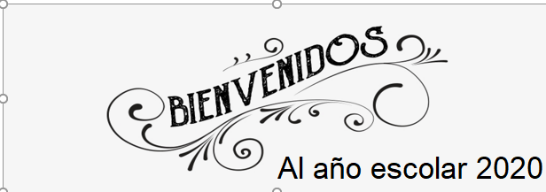                                                  Rancagua                           “Formando Técnicos para el mañana”Unidad Técnico-PedagógicaGUÍA DE TRABAJO A DISTANCIA innovación y cocina internacional IV A		Profesara: SANDRA DIAZ BAEZAFecha: Semana del 16 al 20 Marzo de 2020             Semana del 23 al 27 de Marzode 2020OA: Preparar productos gastronómicos básicos de cocina internacional, de países como Perú, México, China, Francia, Italia, entre otros, cumpliendo especificaciones y estándares de calidad.OBJETIVODE LAS CLASES: Investiga sobre las características culinarias de países como Perú, China, México, Francia, Italia, entre otros, considerando las tradiciones culinarias de cada región ACTIVIDAD: Clasifica los productos propios de la cocina de países tales como; Perú, participando de diversas situaciones de aprendizaje, considerando un trabajo prolijo https://www.gediscovery.edu.pe/blog/influencias-historicas-gastronomia-peruana/https://youtu.be/26UIaDSJMIohttps://youtu.be/O4PazojS82Yhttps://youtu.be/nH5BBfEJDHUAQUÍ LES DEJO ALGUNOS LINKS DE REFERENCIA QUE LES AYUDARAN EN SU INVESTIGACION  Deberás crear un “ensayo” de la manera que más te acomode según tus habilidades y gustos, puede ser un informe escrito, un power point o un video donde me explicaras:’1.- ¿qué ingredientes son la base principal de la gastronomía peruana 2.- ¿cuáles son sus preparaciones más famosas 3.-¿a qué se debe la influencia china en su comida 4.-¿ qué es la comida chifa 5.- que fue lo que más te gusto o llamo la atención de esta cocina  Este trabajo se realizara de manera individual y lo deberá enviar al siguiente correo electrónico para revisión y evaluación: sandradiazbaeza74@gmail.comTRABAJE A CONCIENCIA PARA OBTENER BUENOS RESULTADOS EXITO